Certification DSF : Expériences de directeur depuis la dernière certification :Préciser pour chaque fonction de direction depuis 5 ans : l’intitulé (camp de scoutisme, stage de formation, etc.), la date et le lieu, ainsi que le statut exercé (directeur, adjoint, formateur). Nous vous conseillons la participation à un WE de suivi.Document mis à jour juin 2019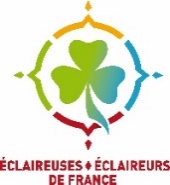 Demande de renouvellement« Certificat de directeur scoutisme français »NOM - PRENOM :NOM - PRENOM :REGION :REGION :Adresse :Adresse :Adresse :Adresse :Date de naissance : Téléphone :Téléphone :Courriel :Date d’obtention : Ou date du dernier renouvellement :Intitulé de l’expérienceDateLieuStatutAvis de l’échelon régional. Région :L’équipe régionale propose que le demandeur soit reconnu, en tant que directeur, au titre de :      Renouvellement  directeur.trice certifié.e du scoutisme Français   oui                Non Motivation de l’avis et conseils éventuels :Date :                                                     Responsable régional : (Nom, Prénom)Décision de l’échelon nationalRenouvellement Certificat DSF pour 5 ans :           Oui                Non            Date du prochain renouvellement : Motivation de l’avis et conseils éventuels :Date :                                                   Délégué.e national : (Nom, Prénom)